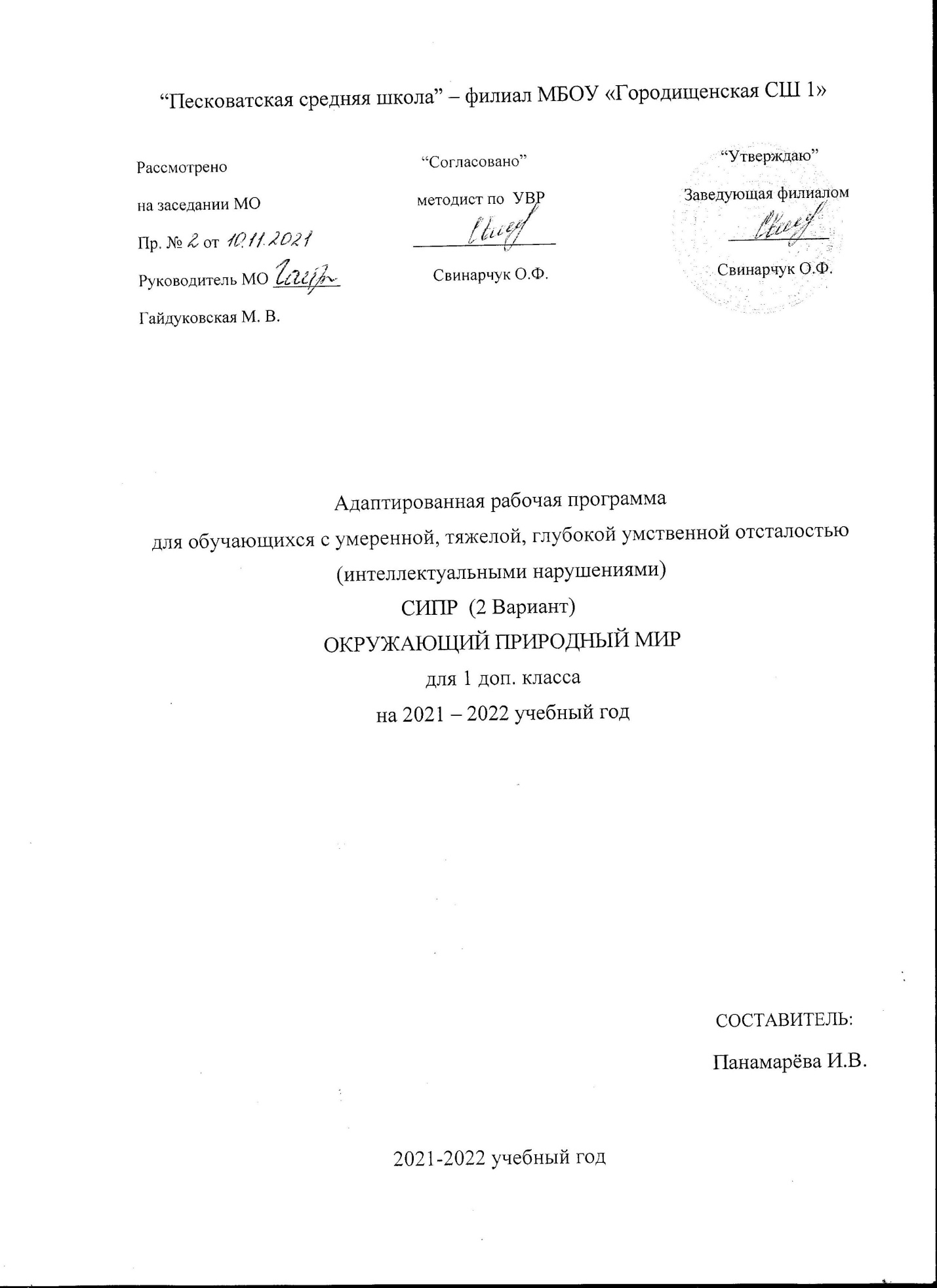                                   Пояснительная запискаДанная рабочая программа разработана на основе Федерального государственного образовательного стандарта образования обучающихся с умственной отсталостью (интеллектуальными нарушениями), адаптированной основной общеобразовательной программы образования обучающихся с умственной отсталостью (интеллектуальными нарушениями) (вариант 2).     Цель образовательно-коррекционной работы с учетом специфики учебного предмета: формирование представлений о живой и неживой природе, о взаимодействии человека с природой, бережного отношения к природе.Задачи программы:формирование первоначальных представлений о природе, об объектах и явлениях неживой природы;формирование интереса к разнообразию окружающего мира;формирование временных представлений;формирование представлений  о растительном и животном мире;формирование и расширение словарного запаса (пассивный словарь);знакомство с функциональными свойствами объектов в процессе наблюдения;формирование представлений  о явлениях природы, сезонных и суточных изменениях (лето, осень, зима, весна, день, ночь);формирование элементарных экологических представлений (люди, растения и животные; строение тела, способ передвижения, питание);развивать сенсорно-перцептивные способности учащихся: учить выделять знакомые объекты из фона зрительно, тактильно и на вкус (исходя из целесообразности и безопасности).Программа представлена следующими разделами «Растительный мир», «Животный мир», «Временные представления», «Объекты неживой природы».ОСОБЕННОСТИ ОБУЧЕНИЯОбщая характеристика учебного предмета:     Учебный курс «Окружающий природный мир» занимает особое место среди учебных предметов. Образно говоря, это то, что «всегда с тобой», поскольку познание детьми окружающего мира не ограничивается рамками урока. Оно продолжается постоянно в школе и за её стенами. Сам учебный курс является своего рода системообразующим стержнем процесса взаимодействия человека и окружающего мира природы.     В ходе ознакомления с окружающим миром имеются большие возможности расширить и уточнить представления маленького ребёнка с особенностями развития о том мире, в котором он живёт. Выделить и сделать объектом его внимания те условия существования, которые будут окружать его на протяжении всей жизни. На первом году обучения в содержание работы по предмету входит пробуждение и развитие у детей интереса к восприятию объектов природы в процессе наблюдения. В этот период идёт накопление представлений об отдельных объектах и явлениях природы из ближайшего окружения детей. При этом задачи ограничиваются узнаванием, различением некоторых конкретных растений, животных, явлений и пр.Направления коррекционной работы: – налаживание эмоционального контакта с ребенком, на основе которого впоследствии строится взаимодействие педагога с ребенком в процессе совместной деятельности.– поддержание собственной активности ребенка, так как развитие социально окружающего мира невозможно без активного и сознательного участия ребенка в процессе;–  формирование положительного отношения ребёнка к заданию, преодоление деструктивного поведения;– понимание темпа восприятия происходящих событий ребёнком;–  поддержание интереса ребёнка к заданию;– изменение мотивации деятельности ребёнка из ненаправленной в целенаправленную.   На первых занятиях поддерживается четкая пространственно-временная структура. Каждое занятие имеет чётко выраженные начало и конец, отдельные задания внутри занятия отделяются друг от друга. Структурировано пространство помещения класса – определенные задания связаны с определенным местом или предметом в нём.Сложные задания чередуются с простыми, напряжение с расслаблением. Для этого в канву занятий включаются тактильно-ритмические игры (или другие задания, которые нравятся детям).     Содержание обучения на уроках «Окружающий природный мир» разнообразно, определяется многообразием дефектов развития, присущих детям класса. Нарушения памяти, внимания, мышления, моторики, зрительно-двигательной координации отражаются на результатах обучения, возможностях детей, требуют проведение игр и упражнений, направленных на коррекцию этих нарушении.    Занятия сопровождаются живой эмоциональной речью учителя, побуждающей учащихся к активной деятельности. Учитель стимулирует и организовывает двигательную активность каждого ребенка на уроке.Описание места учебного предмета, курса в учебном планеВ Федеральном компоненте государственного стандарта «Окружающий природный мир» обозначен как самостоятельный предмет, что подчеркивает его особое значение в системе образования детей с ТМНР.На его изучение отведено 66  часов,  2  часа  в неделю, 33 учебные недели.Интеграция с другими предметами с  учётом  общих  целей изучения курса, определённых Федеральным государственным  стандартом «Окружающий социальный мир», «Человек».Учебную работу на уроках «Окружающий природный мир» строится концентрически так, чтобы ранее пройденный материал постоянно включался в новые виды работ, закреплялся и вводился в самостоятельную деятельность детей на различных этапах урока.     В соответствии с требованиями ФГОС к АООП для обучающихся с умеренной, тяжелой, глубокой умственной отсталостью, с ТМНР (вариант 2) результативность обучения каждого обучающегося оценивается с учетом особенностей его психофизического развития и особых образовательных потребностей.Формы контроля     При выполнении заданий оценивается уровень сформированности действий и представлений каждого ученика. Оценка сформированности представлений происходит в ходе выполнения заданий на различные действия.Критерии оцениванияВажным аспектом обучения детей с умеренной, тяжелой, глубокой умственной отсталостью и с ТМНР является расширение представлений об окружающем природном мире. Подобранный программный материал по предмету «Окружающий природный мир» рассчитан на формирование у обучающихся представлений о природе, её многообразии, о взаимосвязи живой, неживой природы и человека.ПЛАНИРУЕМЫЕ РЕЗУЛЬТАТЫ ИЗУЧЕНИЯ УЧЕБНОГО ПРЕДМЕТАПланируемые личностные и предметные результаты освоения учебного предметаФизические характеристики персональной идентификации:- определяет свои внешние данные (с помощью);-  определяет состояние своего здоровья (хорошо – плохо, болит – не болит).Гендерная идентичность- определяет свою половую принадлежность (без обоснования);Возрастная идентификация- проявляет уважение к людям старшего возраста.«Уверенность в себе»- осознает, что может, а что ему пока не удается;«Чувства, желания, взгляды»- понимает язык эмоций (позы, мимика, жесты и т.д.);- проявляет собственные чувства (позы, мимика, жесты и т.д.).«Социальные навыки»- умеет устанавливать контакты (на элементарном уровне);- пользуется речевыми и жестовыми формами взаимодействия для установления контактов;- участвует в совместной деятельности (играх, танцах и др., в создании совместных панно, рисунков, аппликаций);Развитие мотивов учебной деятельности:- проявляет мотивацию благополучия (желает заслужить одобрение);Ответственность за собственное здоровье, безопасность и жизнь- осознает, что определенные его действия несут опасность для него;Экологическая ответственность- не мусорит на улице;Формирование эстетических потребностей, ценностей, чувств:- наблюдает за окружающими предметами и явлениями при указании на них;Развитие навыков сотрудничества со взрослыми и сверстниками:- принимает участие в коллективных делах и играх;     Планируемые предметные результаты:узнавать изученные объекты и явления  неживой и живой природы;сравнивать объекты живой и неживой природы на основе внешних признаков, проводить простейшую классификацию изученных объектов природы;уметь работать с пиктограммами по теме «растения»;совместно с учителем отбирать картинки с изображением  осени, зимы весны, лета;показывать и брать предмет одежды, называемый учителем;рассматривать лист, раскрашивать;проводить элементарные наблюдения;уметь рассматривать картинки  в книге, на мониторе;узнавать изученные природные объекты;узнавать и выделять объект (елка) среди 2-3х совместно с учителем;узнавать изученные объекты;узнавать изученных животных;узнавать и определять объекты окружающей действительности;различать объекты природы и рукотворного мира;классифицировать предметы по характеру материала; бережно относиться к вещамразличать живые объекты природы (звери) на пиктограммахпонимать необходимость  соблюдения правил безопасного поведения   на улице;проявлять уважение к взрослым;Планируемые результаты сформированности базовых учебных действийПодготовка ребенка к нахождению и обучению в среде сверстников, к эмоциональному, коммуникативному взаимодействию с группой обучающихся:входить и выходить из учебного помещения со звонком;ориентироваться в пространстве класса (зала, учебного помещения), пользоваться учебной мебелью;адекватно использовать ритуалы школьного поведения (поднимать руку, вставать и выходить из-за парты и т. д.);принимать цели и включаться в деятельность (с помощью);следовать предложенному плану;передвигаться по школе, находить свой класс, другие необходимые помещения;понимать словесную (жестовую) инструкцию;выполнять стереотипную инструкцию;принимать помощь.Количество учебных часовНа изучение предмета «Окружающий природный мир» отведено 66 часов, 2 часа в неделю, 33 учебные недели.В процессе формирования представлений о неживой природе ребенок получает знания о явлениях природы (снег, дождь, туман и др.), о цикличности в природе - сезонных изменениях (лето, осень, весна, зима), суточных изменениях (утро, день, вечер, ночь), учится устанавливать общие закономерности природных явлений. Ребенок знакомится с разнообразием растительного и животного мира, получает представления о среде обитания животных и растений, учится выделять характерные признаки, объединять    в группы по этим признакам, устанавливать связи между ними. Внимание ребенка обращается на связь живой и неживой природы: растения и животные приспосабливаются к изменяющимся условиям среды, ветер переносит семена растений и др. Наблюдая за трудом взрослых по уходу за домашними животными и растениями, ребенок учится выполнять доступные действия: посадка, полив, уход за растениями, кормление аквариумных рыбок, животных и др. Особое внимание уделяется воспитанию любви к природе, бережному и гуманному отношению к ней.Формирование представлений должно происходить по принципу «от частного к общему». Сначала ребенок знакомится с конкретным объектом, например, гриб: его строением, местом, где растет, учится узнавать этот объект среди нескольких предложенных объектов (кружка, гриб, мяч). Затем ребенок знакомится с разными грибами (белый, подосиновик, мухомор), учится их различать, объединять в группы (съедобные / несъедобные грибы). Ребенок получает представление о значении грибов в природе и жизни человека, о способах их переработки (варка, жарка, засол, консервирование). Формирование представления о грибах предполагает постановку следующих задач в СИПР: узнавание гриба, различение частей гриба, различение грибов (подосиновик, сыроежка и др.), различение съедобных и несъедобных грибов, знание значения грибов, способов переработки грибов.В учебном плане предмет представлен с 1 по 9 год обучения. Кроме того, в рамках коррекционно-развивающих занятий возможно проведение занятий с обучающимися, которые нуждаются в дополнительной индивидуальной работе.Содержание предметаРастительный мир.Узнавание (различение) растений (дерево, куст, трава). Узнавание (различение) частей растений (корень, ствол/ стебель, ветка, лист, цветок).Знание значения частей растения. Знание значения растений в природе и жизни человека. Узнавание (различение) деревьев (берёза, дуб, клён, ель, осина, сосна, ива, каштан). Знание строения дерева (ствол, корень, ветки, листья). Узнавание (различение) плодовых деревьев (вишня, яблоня, груша, слива). Узнавание (различение) лиственных и хвойных деревьев. Знание значения деревьев в природе и жизни человека. Узнавание (различение) кустарников (орешник, шиповник, крыжовник, смородина, бузина, боярышник). Знание особенностей внешнего строения кустарника.Узнавание (различение) лесных и садовых кустарников. Знание значения кустарников в природе и жизни человека. Узнавание (различение) фруктов (яблоко, банан, лимон, апельсин, груша, мандарин, персик, абрикос, киви) по внешнему виду (вкусу, запаху). Различение съедобных и несъедобных частей фрукта. Знание значения фруктов в жизни человека. Знание способов переработки фруктов. Узнавание (различение) овощей (лук, картофель, морковь, свекла, репа, редис, тыква, кабачок, перец) по внешнему виду (вкусу, запаху). Различение съедобных и несъедобных частей овоща. Знание значения овощей в жизни человека. Знание способов переработки овощей. Узнавание (различение) ягод (смородина, клубника, малина, крыжовник, земляника, черника, ежевика, голубика, брусника, клюква) по внешнему виду (вкусу, запаху). Различение лесных и садовых ягод. Знание значения ягод в жизни человека. Знание способов переработки ягод. Узнавание (различение) грибов (белый гриб, мухомор, подберёзовик, лисичка, подосиновик, опенок, поганка, вешенка, шампиньон) по внешнему виду. Знание строения гриба (ножка, шляпка). Различение съедобных и несъедобных грибов. Знание значения грибов в природе и жизни человека. Знание способов переработки грибов. Узнавание/различение садовых цветочно-декоративных растений (астра, гладиолус, георгин, тюльпан, нарцисс, роза, лилия, пион, гвоздика).Узнавание (различение) дикорастущих цветочно-декоративных растений (ромашка, фиалка, колокольчик, лютик, василек, подснежник, ландыш); знание строения цветов (корень, стебель, листья, цветок). Соотнесение цветения цветочно-декоративных растений с временем года. Знание значения цветочно-декоративных растений в природе и жизни человека. Узнавание травянистых растений. Узнавание (различение) культурных и дикорастущих травянистых растений (петрушка, укроп, базилик, кориандр, мята, одуванчик, подорожник, крапива). Знание значения трав в жизни человека. Узнавание (различение) лекарственных растений (зверобой, ромашка, календула и др.). Знание значения лекарственных растений в жизни человека. Узнавание (различение) комнатных растений (герань, кактус, фиалка, фикус). Знание строения растения. Знание особенностей ухода за комнатными растениями. Знание значения комнатных растений в жизни человека. Узнавание (различение) зерновых культур (пшеница, просо, ячмень, рожь, кукуруза, горох, фасоль, бобы) по внешнему виду. Знание значения зерновых культур в жизни человека. Узнавание (различение) растений природных зон холодного пояса (мох, карликовая береза). Знание особенностей растений природных зон холодного пояса. Узнавание (различение) растений природных зон жаркого пояса (кактус, верблюжья колючка, пальма, лиана, бамбук). Знание особенностей растений природных зон жаркого пояса.Животный мир.Знание строения домашнего (дикого) животного (голова, туловище, шерсть, лапы, хвост, ноги, копыта, рога, грива, пятачок, вымя, уши). Знание основных признаков животного. Установление связи строения тела животного с его образом жизни. Узнавание (различение) домашних животных (корова, свинья, лошадь, коза, овца (баран), кот, собака). Знание питания домашних животных. Знание способов передвижения домашних животных.Объединение животных в группу «домашние животные». Знание значения домашних животных в жизни человека. Уход за домашними животными. Узнавание (различение) детенышей домашних животных (теленок, поросенок, жеребенок, козленок, ягненок, котенок, щенок).Узнавание (различение) диких животных (лиса, заяц, волк, медведь, лось, белка, еж, кабан, тигр). Знание питания диких животных. Знание способов передвижения диких животных. Объединение диких животных        в группу «дикие животные». Знание значения диких животных в жизни человека. Узнавание (различение) детенышей диких животных (волчонок, лисенок, медвежонок, зайчонок, бельчонок, ежонок).Узнавание (различение) животных, обитающих в природных зонах холодного пояса (белый медведь, пингвин, олень, песец, тюлень, морж). Установление связи строения животного с его местом обитания. Знание питания животных. Знание способов передвижения животных. Узнавание (различение) животных, обитающих в природных зонах жаркого пояса (верблюд, лев, слон, жираф, зебра, черепаха, носорог, обезьяна, бегемот, крокодил). Установление связи строения животного с его местом обитания. Знание питания животных. Знание способов передвижения животных. Знание строения птицы. Установление связи строения тела птицы с ее образом жизни. Знание питания птиц. Узнавание (различение) домашних птиц (курица (петух), утка, гусь, индюк). Знание особенностей внешнего вида птиц. Знание питания птиц. Объединение домашних птиц в группу «домашние птицы». Знание значения домашних птиц в жизни человека. Узнавание (различение) детенышей домашних птиц (цыпленок, утенок, гусенок, индюшонок). Узнавание (различение) зимующих птиц (голубь, ворона, воробей, дятел, синица, снегирь, сова).Узнавание (различение) перелетных птиц (аист, ласточка, дикая утка, дикий гусь, грач, журавль). Знание питания птиц. Объединение перелетных птиц в группу «перелетные птицы». Объединение зимующих птиц в группу «зимующие птицы». Знание значения птиц в жизни человека, в природе. Узнавание (различение) водоплавающих птиц (лебедь, утка, гусь, пеликан). Знание значения птиц в жизни человека, в природе. Знание строения рыбы (голова, туловище, хвост, плавники, жабры). Установление связи строения тела рыбы с ее образом жизни. Знание питания рыб. Узнавание (различение) речных рыб (сом, окунь, щука). Знание значения речных рыб в жизни человека, в природе. Знание строения насекомого. Установление связи строения тела насекомого с его образом жизни. Знание питания насекомых. Узнавание (различение) насекомых (жук, бабочка, стрекоза, муравей, кузнечик, муха, комар, пчела, таракан). Знание способов передвижения насекомых. Знание значения насекомых в жизни человека, в природе. Узнавание (различение) морских обитателей (кит, дельфин, морская звезда, медуза, морской конек, осьминог, креветка). Знание строения морских обитателей. Установление связи строения тела морского обитателя с его образом жизни. Знание питания морских обитателей. Знание значения морских обитателей в жизни человека, в природе. Узнавание (различение) животных, живущих в квартире (кошка, собака, декоративные птицы, аквариумные рыбки, черепахи, хомяки). Знание особенностей ухода (питание, содержание и др.).Объекты природы.Узнавание Солнца. Знание значения солнца в жизни человека и в природе. Узнавание Луны. Знание значения луны в жизни человека и в природе. Узнавание (различение) небесных тел (планета, звезда). Знание знаменитых космонавтов. Узнавание изображения Земли из космоса. Узнавание глобуса - модели Земли. Знание свойств воздуха. Знание значения воздуха в природе и жизни человека. Различение земли, неба. Определение месторасположения земли и неба. Определение месторасположения объектов на земле и небе.Узнавание (различение) форм земной поверхности. Знание значения горы (оврага, равнины) в природе и жизни человека. Изображение земной поверхности на карте. Узнавание (различение) суши (водоема). Узнавание леса. Знание значения леса в природе и жизни человека. Различение растений (животных) леса. Соблюдение правил поведения в лесу. Узнавание луга. Узнавание луговых цветов. Знание значения луга в природе и жизни человека. Узнавание некоторых полезных ископаемых (например: уголь, гранит, известняк, песок, глина и др.), знание способов их добычи и значения в жизни человека. Узнавание воды. Знание свойств воды. Знание значения воды в природе и жизни человека. Узнавание реки. Знание значения реки(ручья) в природе и жизни человека. Соблюдение правил поведения на реке. Узнавание водоема. Знание значения водоемов в природе и жизни человека. Соблюдение правил поведения на озере (пруду). Узнавание огня. Знание свойств огня (полезные свойства, отрицательное). Знание значения огня в жизни человека. Соблюдение правил обращения с огнем.Временные представления.Узнавание (различение) частей суток (утро, день, вечер, ночь). Представление о сутках как о последовательности (утро, день, вечер, ночь). Соотнесение частей суток с видами деятельности. Определение частей суток по расположению солнца. Узнавание (различение) дней недели. Представление о неделе как о последовательности 7 дней. Различение выходных и рабочих дней. Соотнесение дней недели с определенными видами деятельности. Узнавание (различение) месяцев. Представление о годе как о последовательности 12 месяцев. Соотнесение месяцев с временами года. Узнавание (различение) календарей (настенный, настольный и др.). Ориентация в календаре (определение года, текущего месяца, дней недели, предстоящей даты и т.д.). Узнавание (различение) времен года (весна, лето, осень, зима) по характерным признакам. Представление о годе как о последовательности сезонов. Знание изменений, происходящих в жизни человека в разное время года. Знание изменений, происходящих в жизни животных в разное время года. Знание изменений, происходящих в жизни растений в разное время года. Узнавание (различение) явлений природы (дождь, снегопад, листопад, гроза, радуга, туман, гром, ветер). Соотнесение явлений природы с временем года. Рассказ о погоде текущего дня.Представления о явлениях и объектах неживой природы, смене времен года и соответствующих сезонных изменениях в природе, умение адаптироваться к конкретным природным и климатическим условиям.Интерес к объектам и явлениям неживой природы.Представления об объектах неживой природы (вода, воздух, земля, огонь, лес, луг, река, водоемы, формы земной поверхности, полезные ископаемые и др.).Представления о временах года, характерных признаках времен года, погодных изменениях, их влиянии на жизнь человека.Умение учитывать изменения в окружающей среде для выполнения правил жизнедеятельности, охраны здоровья.Представления о животном и растительном мире, их значении в жизни человека.Интерес к объектам живой природы.Представления о животном и растительном мире (растения, животные, их виды, понятия «полезные» - «вредные», «дикие» - «домашние» и др.).Опыт заботливого и бережного отношения к растениям и животным, ухода за ними.Умение соблюдать правила безопасного поведения в природе (в лесу, у реки и др.).3) Элементарные представления о течении времени.Умение различать части суток, дни недели, месяцы, их соотнесение с временем года.Представления о течении времени: смена событий дня, смена частей суток, дней недели, месяцев в году и др.                   КАЛЕНДАРНО-ТЕМАТИЧЕСКОЕ ПЛАНИРОВАНИЕТематическое планирование учебного материала на 2021/2022 учебный год.Окружающий природный мир. 1 «доп» класс (Вариант 2)УЧЕБНО-МЕТОДИЧЕСКОЕ И  МАТЕРИАЛЬНО-ТЕХНИЧЕСКОЕ ОБЕСПЕЧЕНИЕ- Федеральный государственный образовательный стандарт образования обучающихся с умственной отсталостью (интеллектуальными нарушениями) (Утвержден Приказом Минобрнауки России от 19 декабря 2014 г. № 1599);- адаптированная  основная общеобразовательная программа образования обучающихся с умственной отсталостью (интеллектуальными нарушениями) (вариант 2);Материально-техническое обеспечение:дидактический материал: изображения (картинки, фото, пиктограммы) альбомы с демонстрационным материалом в соответствии с темами занятий;мебель: шкафы для хранения, стулья, столы;образцы материалов, различных по фактуре, вязкости, температуре, плотности;игрушки, наборы посуды, мебели, одежда и обувь для куклы, мозаики, пазлы - вкладыши.компьютерные обучающие игры ( «Лунтик познает мир»);натуральные объекты (игрушки, одежда), муляжи, макеты;разрезные карточки по темам;демонстрационные карточки  по темамнастольно-печатные игры по темам.№Уровни освоения (выполнения) действий/операцийкритерии1.Пассивное участие/соучастиедействие выполняется взрослым (ребёнок позволяет что-нибудь сделать с ним)2.Активное участие – действие выполняется ребёнком:- со значительной помощью взрослого- с частичной помощью взрослого- по последовательной инструкции (изображения или вербально)ддддн2.по подражанию или по образцусамостоятельно с ошибкамисамостоятельнодосшс3.Сформированность представленийСформированность представлений3.1.представление отсутствует3.2.не выявить наличие представлений3.3.представление на уровне:использования по прямой подсказкеиспользования с косвенной подсказкой (изображение)самостоятельного использованияппп№ п/пТЕМА УРОКАКоличество часовДата проведенияПримеча-ние1 модуль. Золотая осень.1 модуль. Золотая осень.101Человек и природа. Экскурсия по центру. ИОТ и ТБ12«Осень, в гости просим!». Беседа.13«Осень, в гости просим!» Рассматривание картин.14Одежда и обувь человека осенью.15Одень куклу на осеннюю прогулку.16«Что нам осень принесла?». Овощи. Огурец.17«Что нам осень принесла?». Овощи. Помидор.18«Что нам осень принесла?». Фрукты. Яблоко.19«Что нам осень принесла?». Фрукты. Груша.110«Что нам осень принесла?». Грибы.12 модуль. Природа осенью.2 модуль. Природа осенью.1011Какие бывают растения?  Деревья.  ИОТ и ТБ.112Части дерева (лист) (рисование, аппликации).113Явления природы: дождь.114Явления природы: листопад. Аппликация из листьев «Листопад».115А кто такие птички? (домашние и дикие).116Перелетные и неперелетные птицы.11718Занятия и труд людей осенью. "В гости к осени" урок-игра.119В мире  животных.120Сравнение зверей и птиц.13 модуль. Зимушка-зима.3 модуль. Зимушка-зима.1021"Здравствуй, зимушка-зима!". ИОТ и ТБ.122"Здравствуй, зимушка-зима!". Аппликация.123Одежда и обувь человека зимой.124Зимние явления природы (снег, метель, лед).125Зимние забавы.126Зимние забавы. Урок-игра.127Что делают растения зимой? Ёлка.128Новый год. Изготовление украшений на елку.129Новый год. Изготовление украшений на елку.130Новый год. Изготовление украшений на елку.14 модуль. Природа и человек.4 модуль. Природа и человек.143132Животные и птицы зимой. Дикие животные. Заяц. ИОТ и ТБ.13334Дикие животные. Волк. Домашние животные. Кошка. Уход.135Домашние животные. Собака. Уход.136Время года: зима. Что бывает зимой?137Природа и рукотворный мир.138Из чего что сделано? Дерево.139Из чего что сделано? Ткань.140Из чего что сделано? Резина.141Воздух и вода. Значение для человека.142Воздух и вода. Значение для животных.143Явления природы: солнце.144Явления природы: ветер.15 модуль. Весна, пришла!5 модуль. Весна, пришла!1245Оживает все кругом! ИОТ и ТБ.146Одежда и обувь весной.147Растения весной. Части растений (лист, ветки).148Комнатные растения. Уход.149Животные весной.150Животные весной. Рисование и аппликация.151В гости к Мухе-Цокотухе.152В гости к Мухе-Цокотухе. Урок-театрализация.153Труд людей весной.154В саду и в огороде.155Обобщающий урок "Весна пришла!"156Части суток. День.16 модуль. Повторение.6 модуль. Повторение.1057Части суток. Ночь. ИОТ и ТБ.158Закрепление по теме "Животные".15960Закрепление по теме "Животные". Закрепление по теме "Птицы".16162Закрепление по теме "Птицы". Закрепление по теме "Растения".163Закрепление по теме "Растения".164Закрепление по теме "Явления природы".165Закрепление по теме "Явления природы".166Скоро лето! Итоги года.1